Au Four & 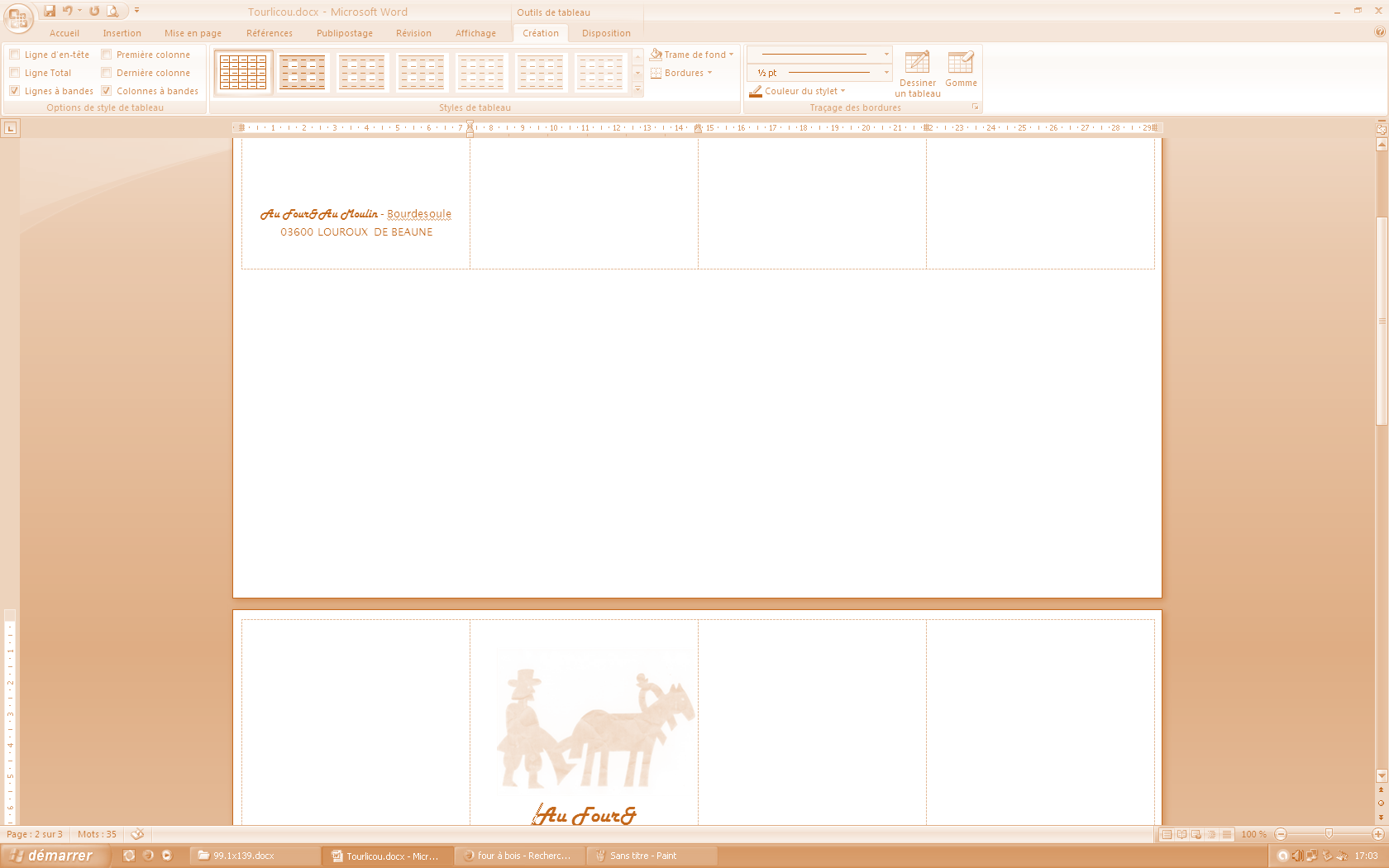  Au Moulin Clément MARIAU, Paysan BoulangerBourdesoule 03600 LOUROUX-DE-BEAUNEaufouretaumoulin03@gmail.com04.15.03.02.00 / 07.85.61.45.68Nom et prénom :                                  		Adresse :				Tél :			         E-mail :- Livraison: hebdomadaire le mercredi de 17h00 à 19h00.- Commande: Jusqu’à la veille de la livraison 18h00 (les dates peuvent varier avec les jours fériés).- Contrat cagnotte: Selon votre budget vous versez un minimum de 30€ dans votre cagnotte en début de trimestre, vos commandes seront déduites chaque semaine. Le contrat cagnotte est un prépayé pour 3 mois, c’est un engagement. Par exemple, si vous créditez votre cagnotte de 30€, vous vous engagez à commander pour 30€ minimum de produits sur le trimestre.Par conséquent, aucun crédit ne sera remboursé en cas de départ. Les cagnottes inactives pendant plus de 6 mois seront annulées et non remboursées.- Contrat classique : Vous connaissez vos besoins à l’avance, vous pouvez nous remplir le tableau ci-derrière pour le trimestre et régler en début de trimestre. C’est une commande « par défaut » sauf contrordre de votre part. Tout changement est possible avant la veille 18h00.Aucun crédit ne sera remboursé en cas de départ. Il est possible de nous remettre plusieurs chèques qui seront endossés chaque fin de mois.En contrepartie, nous nous engageons à vous fournir des produits de qualité. Si toutefois la qualité n’était pas satisfaisante, merci de nous le faire savoir.   Signatures :                                                                                               Total :                    PRODUITSPrix/uSans sel           500g2,50 €Baguette           250g1,20 €Baguette graines 250g1,60 €Paillasse          500g2,50 €Paillasse          1kg4,50 €Boule              500g2,50 €Boule              1kg4,50 €Couronne         1kg4,50 €Marguerite     1kg4,50 €Boule   2kg8,50 €Moulé nature     500g2,50 €Moulé graines    500g3,50 €½ Seigle, T80    500g2,50 €Epeautre  moulé  500g3,00 €Epeautre boule 500g3,00 €Epeautre moulé 750 g4,50 €1/3 Sarrasin, Epeautre4,00 €Complet          500g2,50 €Viennois3,00 €Pain du mois salé3,00 €Pain du mois sucré3,00 €Croutons (sachet)2.00 €Pâtes Blé (au kg)6,20 €Pâtes spéciales (au kg)7,50 €Flocon d’avoines (au kg)4,00 €Granola (au kg)8,00 €Tartelette1,60 à 2€Biscuits (100g)2,70€